Konsultacje społeczne w sprawie zmiany Strategii Rozwoju Lokalnego Kierowanego przez Społeczność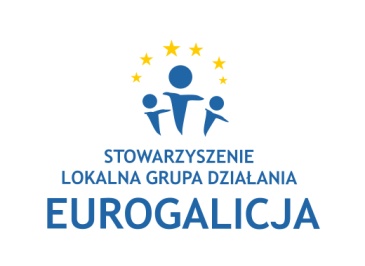 Stowarzyszenia Lokalna Grupa Działania "EUROGALICJ"na lata 2016-20231. Czy zgadzasz się na zaproponowane zmiany w Strategii Rozwoju Lokalnego Kierowanego przez Społeczność? (Wybierz jedną odpowiedź)a) Takb) Nie. Napisz dlaczego: ..............................................................................................................................................................................................................................................................................................................................................................................................................................................................................................................................................................................................................................................................................................................................................................................................................................................................................................................................2. Czy masz inne propozycje zmiany Strategii Rozwoju Lokalnego Kierowanego przez Społeczność? (Wybierz jedną odpowiedź)a) Nieb) Tak. Napisz jakie:..............................................................................................................................................................................................................................................................................................................................................................................................................................................................................................................................................................................................................................................................................................................................................................................................................................................................................................................................3. Zaznacz gminę w której mieszkasz: (Wybierz jedną odpowiedź)a) gmina Sokołów Małopolskib) gmina Kamieńc) gmina Krasned) gmina Trzebowniskoe) gmina Czarnaf) gmina Głogów Małopolskig) Inna